SISTEM TIMER DAN KERJA SENSOR PROXIMITY PADA MINIATUR PEMISAH BALOK DENGAN MENGGUNAKAN KONTROL MINI PLC TIPE SIEMENS LOGO 6ED1 052-1MD00-0BA6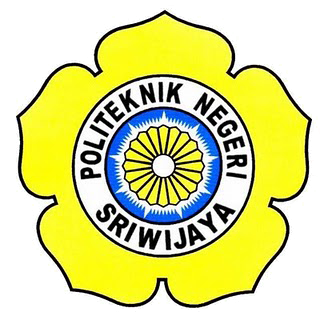 LAPORAN AKHIRDisusun Untuk Memenuhi Syarat Mata kuliah Laporan AkhirPada Jurusan Teknik Elektro Program Studi Teknik ElektronikaPoliteknik Negeri SriwijayaOleh :     Okti Prambudi	0611 3032 0233POLITEKNIK NEGERI SRIWIJAYAPALEMBANG 2014SISTEM TIMER DAN KERJA SENSOR PROXIMITY PADA MINIATUR PEMISAH BALOK DENGAN MENGGUNAKAN KONTROL MINI PLC TIPE SIEMENS LOGO 6ED1 052-1MD00-0BA6LAPORAN AKHIRDisusun Untuk Menyelesaikan Pendidikan Diploma III Pada JurusanTeknik Elektro Program Studi Teknik ElektronikaPoliteknik Negeri SriwijayaOleh :Okti Prambudi0611 3032 0233	Pembimbing I 			       Pembimbing IIDewi Permata Sari, S.T.,M.Kom	            Sabilal Rasyad, S.T., M.KomNIP. 19761213 200003 2 001			NIP. 19740902 200501 1 003Mengetahui,           Ketua Jurusan			       Ketua Program StudiIr. Ali Nurdin, M.T				  Yudi Wijanarko, ST., M.TNIP. 19621207 199103 1 001			  NIP. 19670511 199203 1 003PERNYATAAN KEASLIANSaya yang bertanda tangan dibawah ini:Nama			: Okti PrambudiNIM			: 0611 3032 0233Program Studi		: Teknik ElektronikaJurusan		: Teknik ElektroMenyatakan dengan sesungguhnya bahwa Laporan Akhir yang telah saya buat dengan judul “SISTEM TIMER DAN KERJA SENSOR PROXIMITY PADA MINIATUR PEMISAH BALOK DENGAN MENGGUNAKAN KONTROL MINI PLC TIPE SIEMENS LOGO 6ED1 052-1MD00-0BA6” adalah benar hasil karya saya sendiri dan bukan merupakan duplikasi, serta tidak mengutip sebagian atau seluruhnya dari karya orang lain, kecuali telah disebutkan sumbernya.Palembang,     Juli 2014PenulisOkti PrambudiMOTTO DAN PERSEMBAHANMOTTO  “ Man Jadda Wa Jadda ( Barang siapa yang bersungguh-sungguh maka dia akan berhasil”“Jangan Pernah Menyerah jika kamu ingin mencoba terus menerus sampai keberhasilan yang kau dapat”Kupersembahkan kepada :Kedua orang tuaku yang TercintaAdik-adikku yang tersayangReski yuniarti Amd.KebDwi kurnia PutraDosen PembimbingkuSeluruh teman-teman seperjuangan yang selalu adasaat suka dan dukaAlmamaterkuABSTRAKSISTEM TIMER DAN KERJA SENSOR PROXIMITY PADA MINIATUR PEMISAH BALOK DENGAN MENGGUNAKAN KONTROL MINI PLC TIPE SIEMENS LOGO 6ED1 052-1MD00-0BA6(2014: xv + 55 Halaman + Gambar + Tabel + Lampiran)OKTI PRAMBUDI061130320233JURUSAN TEKNIK ELEKTROPROGRAM STUDI TEKNIK ELEKTRONIKAPOLITEKNIK NEGERI SRIWIJAYASensor proximity merupakan peralatan elektronika yang beroperasi secara untuk mendeteksi sinyal-sinyal yang juga bisa merubah berbagai bentuk energi dari listrik ke energi lainnya. Kebanyakan sensor bekerja dengan mengubah beberapa parameter fisik seperti temparatur atau posisi ke dalam sinyal listrik. Ini sebabnya mengapa sensor juga dikenal sebagai transduser yaitu suatu peralatan yang mengubah energi dari satu bentuk ke bentuk yang lain. Pada intinya, salah satu contoh jenis sensor yang digunakan adalah sensor proximity yang hanya bisa mendeteksi logam dan bekerja dengan tegangan kerja 12-24VDC.. Dari hasil yang di dapat, sensor bekerja dengan prinsip high low dimana ketika non aktif bekerja dengan tegangan 8 VDC dan aktif dengan tegangan 4 VDC. Selanjutnya sensor dalam mengaktifkan output pada PLC menggunakan kerja timer yang prinsipnya adalah timer on delay dan off delay, yang bekerja dengan mengirimkan banyaknya interval pulsa timing sesuai dengan yang kita program.Kata Kunci: Mini PLC, Sensor,  Input, Output,  timer.  ABSTRACT
TIMER AND PROXIMITY SENSOR SYSTEM WORKING ON SEPARATING MINIATURE BEAM USING CONTROL OF MINI PLC TYPE SIEMENS LOGO 6ED1 052-1MD00-0BA6 
(2013: xv + 55 Pages + Pictures + Tabels + appendix) OKTI PRAMBUDI061130320233DEPARTMENT OF ELECTRICAL ENGINEERINGELECTRONICS ENGINEERING STUDY PROGRAMSTATE POLYTECHNIC OF SRIWIJAYAProximity Sensor is an electronics equipment which has operated to detecting the signals also can change to many energy from electric to another energy. Most of sensor working to transform little of physic parameter such as temperatur or position into Electric signal. This is the caused why sensor also known as transducer that a instrument which transforms energy from one form to another form. In Mainly, one of the example of sensor used is proximity sensor that detect only memetal object and the voltage which limited in 12-24VDC to working. In  this case the authors make a miniature separator item is a miniature of one example of industrial tools applied by using a Push Button Input and output of the motor  conveyor  and  pneumatic that works with a voltage range of 12-24VDC. From the results, the sensor works on the principle of high low when working with non-active  in  8 VDC and active voltage  in 4 VDC voltage. Furthermore, the sensor activates the PLC output using the timer working principle was timer on delay and off delay, which a large number of works by sending a pulse interval timing in accordance with our program.Keywords: Mini PLC, Sensor, Input, Output, timer.	KATA PENGANTARPuji dan syukur penulis panjatkan kehadirat Allah SWT yang telahmemberikan nikmat kesehatan dan kekuatan serta berkat rahmat dan hidayah-Nya penulis dapat menyelesaikan Laporan Akhir ini dengan baik. Laporan akhir ini dibuat untuk memenuhi salah satu persyaratan dalam menyelesaikan pendidikan Diploma III pada jurusan Teknik Elektro Program Studi Teknik Elektronika Politeknik Negeri Sriwijaya.Dalama penyelesaian Laporan ini penulis menyadari banyak masalah yang tidak dapat diselesaikan sendiri oleh penulis, berkat bantuan dari berbagai pihak maka segala permasalahan tersebut dapat diselesaikan dengan baik.Dengan selesainya Laporan akhir ini, penulis menyampaikan rasa terima kasih atas bimbingan serta pengarahan yang telah diberikan oleh dosen pembimbing,Dewi Permata Sari, S.T.,M.Kom., selaku pembimbing ISabilal Rasyad, S.T.,M.Kom., selaku pembimbing IIPada kesempatan ini penulis juga mengucapkan terima kasih atas bantuan dan kesempatan yang telah diberikan kepada penulis sehingga penulis dapat menyelesaikan studi di Politeknik Negeri Sriwijaya, kepada :Bapak RD. Kusumanto, S.T., M.M. Sebagai Direktur Politeknik Negeri Sriwijaya Palembang.Bapak Ir. Ali Nurdin, M.T. selaku Ketua Jurusan Teknik Elektro.Bapak Ir. Siswandi, M.T. selaku Sekretaris Jurusan Teknik Elektro.Bapak Yudi Wijanarko, S.T.,M.T. selaku Ketua Program Studi Teknik Elektronika.Seluruh Dosen, Instruktur dan Staf-staf pada Teknik Elektronika Politeknik Negeri Sriwijaya.Kedua orang tuaku dan saudara-saudaraku serta rekan-rekan sesama mahasiswa Teknik Elektronika dan semua pihak yang membantuPenyusun menyadari bahwa dalam penyusunan laporan ini masih terdapat kekurangan dan kekeliruan, baik mengenai isi maupun cara penulisan. Untuk itu penyusun sangat mengharapkan saran dan kritik yang bersifat membangun.Akhir kata penyusun mengharapkan semoga laporan ini dapat bermanfaat bagi semua dan semoga segala bantuan serta bimbingan yang penyusun dapatkan selama ini mendapat rahmat dan ridho dari Allah SWT, Amin.           Palembang,   Juli 2014                                       				PenulisDAFTAR ISI									       HalamanHALAMAN JUDUL ...............................................................................	iHALAMAN PENGESAHAN ................................................................	iiPERNYATAAN KEASLIAN ................................................................	iiiMOTTO DAN PERSEMBAHAN .............................................................	ivABSTRAK ...............................................................................................	vKATA PENGANTAR ............................................................................	viiDAFTAR ISI ...........................................................................................	ixDAFTAR GAMBAR ..............................................................................	xiiDAFTAR TABEL ..............................................................................	xivDAFTAR LAMPIRAN ..........................................................................	xvBAB I PENDAHULUAN1.1 Latar Belakang ....................................................................................	11.2 Tujuan dan Manfaat ............................................................................	21.2.1 Tujuan  .......................................................................................	21.2.2 Manfaat  ....................................................................................	21.3 Perumusan Masalah .............................................................................	21.4 Metode Penulisan ................................................................................	21.5 Sistematika Penulisan .........................................................................	3BAB II TINJAUAN PUSTAKA2.1  Sensor ………….................................................................................	42.1.1 Klasifikasi Sensor ………………… ........................................	52.1.2 Sensor proximity induktif .........................................................	52.1.3 Prinsip Kerja Sensor Proximity ................................................	62.2  Pengenalan PLC ….............................................................................	82.2.1 PLC (Programmable Logic Control) ......................................	82.2.2 Hardware   .............. ...............................................................	112.2.3 Mini PLC Siemens Logo 0BA6 ..............................................	122.2.4 PLC Program   ........ ...............................................................	132.2.5 Instruksi Dasar Pada PLC ......................................................	132.3  Pemrogaman timer   .........................................................................	212.3.1 Aktifitas Sekuensial (Sequencing) .........................................	212.3.2 Timer Bertingkat ………........................................................	222.4  Solenoid Valve ..................................................................................	242.4.1 Prinsip Kerja ............ ...............................................................	262.4.2 Pneumatik ................ ...............................................................	262.4.3 Cara kerja Sistem Pneumatik ..................................................	272.4.4 Komponen Sistem Solenoid Valve Pneumatik........................	282.5 Belt Conveyor .................. ................................................................	30	2.5.1 Bagian-bagian Belt Conveyor .................................................	312.6 Motor DC (Power Window) .............................................................	32	2.6.1 Prinsip Kerja Motor DC (Power Window) .............................	33BAB III RANCANG BANGUN ALAT3.1 Blok Diagram  .....................................................................................	343.2 Tujuan Perancangan ............................................................................		343.3 Metode perancangan ............................................................................	353.4 Skema Perancangan Elektronik   .........................................................	36	3.4.1 Catu Daya ..................................................................................	36	3.4.2 Skema Perancangan Sensor .......................................................	37	3.4.3 Skema Perancangan Solenoid Valve dan Pneumatik ................	38	3.4.4 Skema Perancangan Belt Conveyor  ........................................		393.5 Perancangan Software . .......................................................................	40	3.5.1 Perancangan Program dengan Menggunakan Software Logo	         Soft Comfort V6.1 ....................................................................		413.6 Perancangan Mekanik ..........................................................................	453.7 Prinsip Kerja Alat Secara umum...........................................................	47BAB IV PEMBAHASAN4.1 Tujuan Pengukuran .............................................................................		494.2 Alat-alat yang digunakan  ....................................................................	494.3 Langkah-langkah Pengukuran .............................................................	494.4 Gambar Rangkaian dan Titik Pengukuran ...........................................	50	4.4.1 Titik Pengukuran ........................................................................	50	4.4.2 Data dan Hasil Pengukuran ........................................................	51	4.4.3 Analisa ........................................................................................	51BAB V KESIMPULAN DAN SARAN5.1 Kesimpulan .........................................................................................		535.2 Saran ...................................................................................................		53DAFTAR PUSTAKALAMPIRANDAFTAR GAMBAR		                                                                                                 	HalamanGambar 2.1 Sensor Proximity jenis induktif …………………...............		4	Gambar 2.2 Diagram rangkaian sensor proximity NPN .........................		6Gambar 2.3 Prinsip Kerja sensor proximity ………………...................		7Gambar 2.4 Sebuah PLC (Programmable Logic Control) ....................		9Gambar 2.5 Sistem PLC …....................................................................		10Gambar 2.6 Mini PLC Siemens Logo! 6ED1 052-1CC01-0BA6 .........		12Gambar 2.7 Ladder Diagram untuk Normal Terbuka dan Normal 	             Tertutup …………………..................................................		14Gambar 2.8 Latching Diagram  ……......................................................		14Gambar 2.9 Diagram Rangkaian OR  …................................................		15Gambar 2.10 Diagram Rangkaian AND ….............................................		16Gambar 2.11 Diagram Rangkaian NOT ................................................		16Gambar 2.12 Diagram Rangkaian NOR  …………................................		17Gambar 2.13 Diagram Rangkaian NAND ..............................................		18Gambar 2.14 Diagram Rangkaian XOR  …............................................		19Gambar 2.15 Diagram Rangkaian Pulsa Generator ................................		20Gambar 2.16 Timing diagram Pulsa …………........................................		20Gambar 2.17 Rangkaian Output sekuensial …………….........................		21Gambar 2.18 Timer Bertingkat ….............................................................		22Gambar 2.19 Solenoid Valve ………………............................................		24Gambar 2.20 Struktur pada Solenoid Valve ..........................................		24Gambar 2.21 Pneumatik Kerja Ganda ....................................................		26Gambar 2.22 Skema Perancangan Silinder Pneumatik dengan solenoid		Valve dan kompressor .......................................................		27Gambar 2.23 Kompressor Torak Mini Plus Tangki udara ......................		28Gambar 2.24 katup Pengontrol Aliran .....................................................		28Gambar 2.25 Selang yang berukuran 4mm ..............................................		29Gambar 2.26 Berbagai macam sambungan/fitting yang dipakai pada		Pneumatik ..................................................... ......................		30Gambar 2.27 Silincer ................................................................................		30Gambar 2.28 Bagian Belt Conveyor .........................................................		31Gambar 2.29 Motor DC (Power Window) ...............................................		32Gambar 3.1 Diagram Blok Perancangan Alat ..........................................		34Gambar 3.2 Catu daya power switching 12VDC .....................................		36Gambar 3.3 Diagram Skema Perancangan Sensor ..................................		37Gambar 3.4 Diagram Skema Perancangan Solenoid valve dan pneumatik	38Gambar 3.5 Diagram Skema Perancangan Motor Conveyor ...................		39Gambar 3.6 Flowchart Diagram....... ........................................................		40Gambar 3.7 Awal membuka software pada desktop ...............................		41Gambar 3.8 Membuka Awal File pada software ......................................		41Gambar 3.9 Pemilihan Bahasa Pemrogaman .. ......................................		42Gambar 3.10 Pengisian Project ......................... ......................................		42Gambar 3.11 Pembuatan program pada project  ......................................		43Gambar 3.12 Pengsimulasian Project ................ ......................................		44Gambar 3.13 Pengaktifan simulasi project ........ ......................................		44Gambar 3.14 Pengiriman Program pada Project .....................................		45Gambar 3.15 Skema Mekanik Alat dalam Tampilan 2 dimensi .............		45Gambar 3.16 Skema Mekanik Alat dalam Tampilan 3 dimensi dari atas		46Gambar 3.17 Skema Mekanik Alat dalam Tampilan 3 dimensi 		dari samping .........................................................................	46Gambar 3.18 Skema Mekanik Alat  ..........................................................	46Gambar 3.29 Skema Perancangan Keseluruhan Input dan Output 		Pada PLC  ............................................................................		48Gambar 4.1 Titik Pengukuran Pada Input PLC ........................................		50DAFTAR TABEL			HalamanTabel 2.1 Data Kebenaran Logika OR .....................................................		15Tabel 2.2 Data Kebenaran Logika AND ..................................................		15Tabel 2.3 Data Kebenaran Logika NOT ..................................................		16Tabel 2.4 Data Kebenaran Logika NOR ..................................................		17 Tabel 2.5 Data Kebenaran Logika NAND ...............................................		18Tabel 2.6 Data Kebenaran Logika XOR ..................................................		19Tabel 2.7 Timing Diagram Kerja Jenis-Jenis Timer Pada Ladder 				         Diagram   ..................................................................................		23Tabel 4.1 Hasil Pengukuran Pada Sensor 2 Pada Pengaktifan 	         solenoid Valve 2 dan sensor 3 pada solenoid valve 3 ............		51DAFTAR LAMPIRANLampiranData Sheet Mini PLC siemens Logo 12/24Rc 6ED1052-1MD00-0BA6Data Sheet Sensor Proximity 2 Wire NPNData Sheet Solenoid valve 4V3 12VDCLembar KonsultasiLembar revisi dosen pengujiSurat Kesepakatan PembimbingRekomendasi Sidang Laporan Akhir